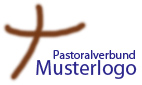  Was muss ich tun? Was muss ich beachten?Beschriften Sie die Postverteilungsfächer.Prüfen sie regelmäßig, ob die Post aus den Fächern abgeholt ist. Falls nicht, stellen Sie die Post zu. Weitere Informationen:Hier können Ergänzungen zur beschriebenen Aufgabe, Verweise oder Links stehen.ChecklisteChecklisteTätigkeitenerledigtEingangspost entgegennehmenPost vorsortierenpersönlich adressierte Post (Name vor Kirchengemeinde oder als persönlich gekennzeichnet) ungeöffnet in die Postverteilungsfächer legenrestliche Post öffnengeöffnete Post sichten und sortierenunerwünschte Werbung aussortieren und entsorgengeöffnete Post mit Eingangsstempel/-datum versehenVorgänge zusammenheften (Büroklammer oder Mappe)weiterzuleitende Post in die Postverteilungsfächer legenzu bearbeitende Post in den Post-Eingangskorb legenAbgesprochenes Vorgehen zu diesem Arbeitsbereich:Abgesprochenes Vorgehen zu diesem Arbeitsbereich:1.2.3.4.5.6.